May 6, 2022 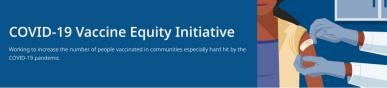 Here are the latest resources for promoting COVID-19 vaccination to share with your colleagues and networks across Massachusetts. If you received this from a colleague, subscribe today. Spotlight: Resources for Promoting COVID-19 Treatments Free, safe, and effective treatments for 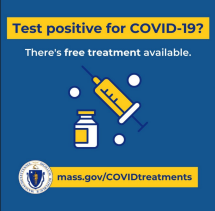 COVID-19 are available across MA. They can help prevent hospitalizations and reduce the risk of severe disease. People who test positive for COVID-19 and have any symptoms, even mild ones (such as runny nose or cough) should contact their doctor about available treatments. The sooner treatment is started, the better. Please share the resources below with your communities to help promote these lifesaving treatments. PROMOTIONAL MATERIALS Flyers: Informational flyers are available for download in 12 languages Videos featuring local physicians discussing COVID treatment options: Dr. Sandeep Jubbal, UMass Medical Center Dr. Estevan Garcia, Chief Medical Officer, DPH Dr. Esteban DelPilar, Baystate Medical (in Spanish) Social media resources: Retweet DPH, or use these sample tweets:If you have recently tested positive for #COVID19MA and are experiencing symptoms, there are free treatment options that may be right for you. Contact your doctor or call the self-referral line at 508-213-1380. mass.gov/covidtreatments Have you tested positive for COVID-19? Experiencing symptoms? Contact your doctor to find a treatment that’s right for you. mass.gov/covidtreatments The COVID-19 pills and monoclonal antibody treatments can help keep you out of the hospital. They are free and available statewide. Learn more: mass.gov/covidtreatments HOW TO ACCESS FREE COVID-19 TREATMENT These treatments are safe, effective, and free. MA has supply available to meet the needs of all residents who can benefit from these treatments. There are several ways to access treatment: Request a free telehealth consultation, where MA residents can be evaluated directly for COVID-19 treatment, without contacting their health care provider. Call your doctor right away to learn about treatment options if you are positive for COVID-19. Call 508-213-1380 to speak with a Gothams representative. If you're eligible for COVID-19 treatment, they can schedule an infusion appointment for you at one of their 7 sites in Massachusetts. Gothams COVID-19 Self-Referral Treatment Line is open Monday–Saturday from 8 a.m. to 6 p.m. Use the COVID-19 Therapeutic Locator to find health care facilities accepting referrals. This tool assists in locating health care facilities who have a supply of monoclonal antibodies or oral antivirals and are accepting referrals for therapy. In-home treatment is available for MA residents with difficulty accessing treatment in the community. Patients can get prescriptions through the program, or the program can work with a patient's health care provider. For more information about COVID-19 treatments, visit mass.gov/covidtreatment. Reminders YMCA HEALTHY KIDS DAY COVID-19 VACCINATION CLINICS CONTINUE DPH is partnering with the YMCA to 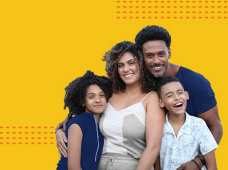 provide COVID-19 vaccination clinics in several communities as part of the YMCA’s Healthy Kids Day. Clinics will be held 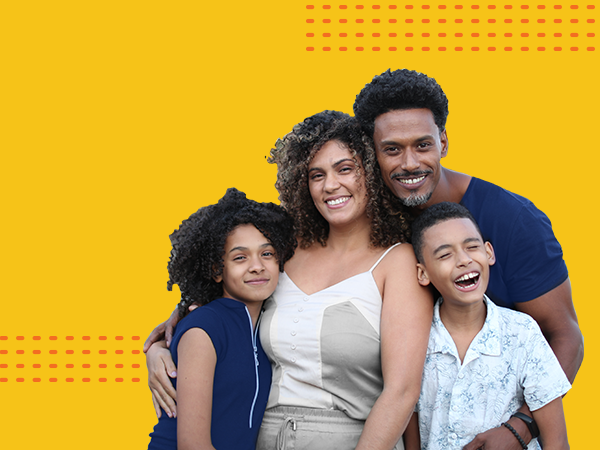 through early May. View the schedule. Healthy Kids Day celebrates children’s mental and physical health. Learn more.Key Resources OUTREACH AND EDUCATION MATERIALS COVID-19 Vaccine FAQs COVID-19 Booster FAQs Weekly Provider Bulletin  (published 5/3) Trust the Facts, Get the Vax Campaign Materials (organized by audience, including general, parents and pregnant people, youth, young adults; available in 12 languages)Trust the Facts, Get the Vax Creative Materials Toolkit (updates ongoing, including pediatric eligibility) Additional Education and Outreach Materials (includes social media graphics, vaccine updates, guides to hosting a forum, and more) Multilingual COVID-19 Materials (videos and printables; organized by language) COVID-19 Funeral Assistance from FEMA (including 1-pager with key info available in multiple languages) COVID-19 Vaccination Tools for Employers Archive of COVID-19 Vaccine Communications Updates (past editions of VEI Roundup) FIND A COVID-19 VACCINE OR BOOSTER Vaccine Finder Find, Schedule, or Sign Up for a Mobile COVID-19 Vaccination COVID-19 In-Home Vaccination Program Request a Copy of Your Vaccine Card COVID-19 VACCINE STANDING ORDERS (FROM CDC) Pfizer 5-11 (updated 3/31/22) 12 + Gray Cap (updated 4/22/22) 12 + Purple Cap (updated 4/22/22) Moderna (updated 4/22/22) Janssen (updated 4/26/22) Recent HighlightsRandolph On Saturday, May 14, Randolph will host a 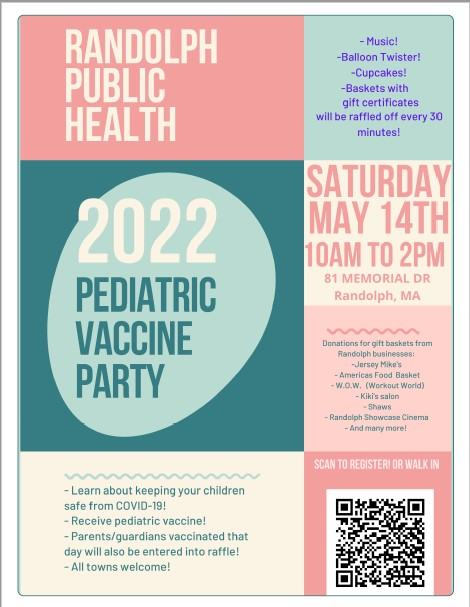 pediatric vaccine party from 10 a.m. to 2 p.m. at 81 Memorial Drive (flyer, right). There will 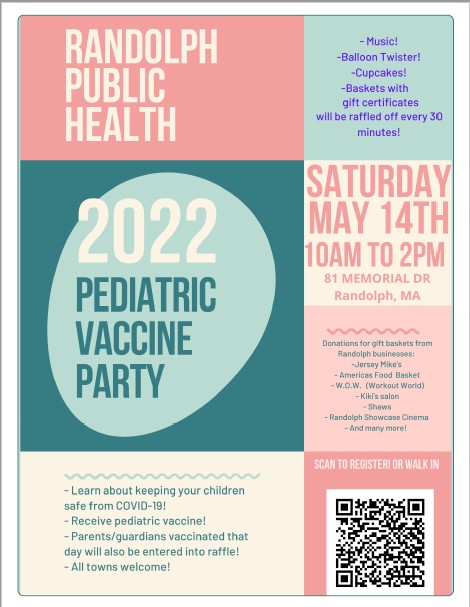 be music, a balloon twister, and cupcakes, as 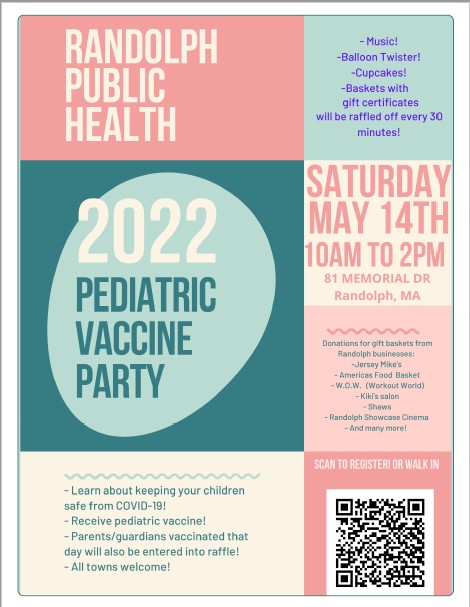 well as raffles for prizes from Randolph businesses. Pediatric and adult vaccines will be available; those vaccinated will be entered 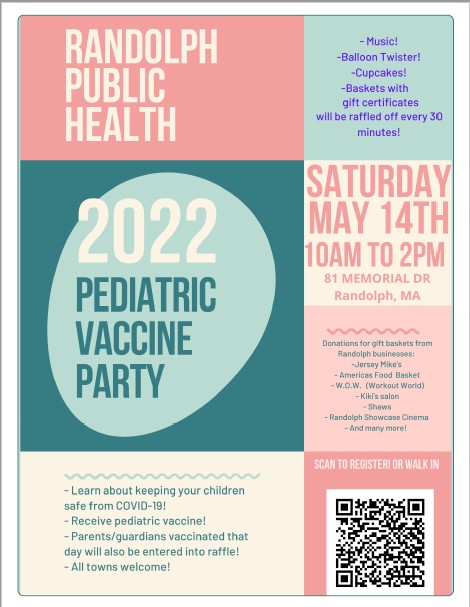 into the raffle. Attendees can pre-register or walk in. Learn more about COVID-19 vaccinations for children ages 5-11. 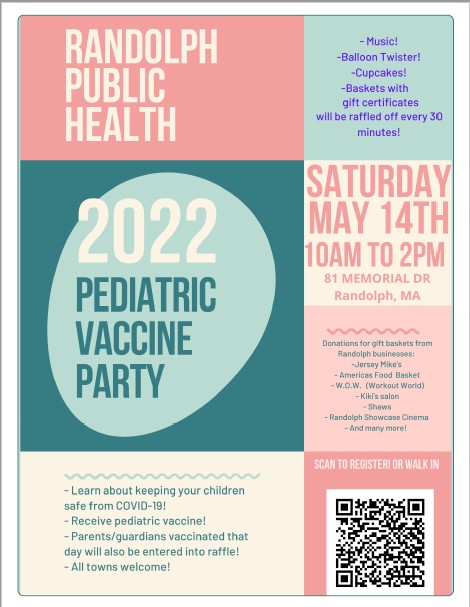 Read More Highlights Visit the VEI Website Vaccine Equity Initiative | 250 Washington Street, Boston, MA 02108 Unsubscribe vaccineequityinitiative@mass.gov Constant Contact Data Notice Sent byvaccineequityinitiative@mass.govin collaboration with 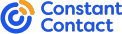 Try email marketing for free today!